 Pre-commencement Cancellations Refund Policy1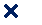 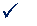 Notes:(1) If you defer your initial offer of a place after the 14-day cooling off period has expired (ie more than 14 days after accepting the offer) you will NOT be able to cancel your deferred place at a later date to take advantage of a full refund(2) The unused portion of any Study Care Insurance Plus payments will be fully refunded upon cancellation(2) Students in receipt of a scholarship (by way of a 20%/40% discount to tuition fees) shall be refunded any eligible amounts less the relevant pro-rated discount applied to such fees1 This policy does NOT apply to students who commence their academic studies onlinePaymentsKey:Not Refunded RefundedPre-arrival Confirmation feesPre-arrival Confirmation feesPre-arrival Confirmation feesPre-arrival Confirmation feesPre-arrival Tuition fee depositPre-arrival Tuition fee depositDue before start of programmePaymentsKey:Not Refunded RefundedNon-refundable administration feeNon-refundable administration feeSecurity depositSecurity depositPre-arrival Tuition fee depositPre-arrival Tuition fee depositDue before start of programmePaymentsKey:Not Refunded Refunded€235€235€1,000€1,000€6,000€6,000Balance of 1st and 2nd terms feesIn all cases within 14 (fourteen) days of accepting an offerIn all cases within 14 (fourteen) days of accepting an offerIn all cases within 14 (fourteen) days of accepting an offerIn all cases within 14 (fourteen) days of accepting an offerIn all cases within 14 (fourteen) days of accepting an offerIn all cases within 14 (fourteen) days of accepting an offerIn all cases within 14 (fourteen) days of accepting an offerIn all cases within 14 (fourteen) days of accepting an offerStudent cancellation within 14 day cooling off period, no reason required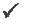 For students who have not been issued a student visaFor students who have not been issued a student visaFor students who have not been issued a student visaFor students who have not been issued a student visaFor students who have not been issued a student visaFor students who have not been issued a student visaFor students who have not been issued a student visaFor students who have not been issued a student visaCancellation due to student failing to meet entry requirementsCancellation due to student failing to meet entry requirementsCancellation due to student failing to meet entry requirementsCancellation due to student failing to meet entry requirementsCancellation due to student failing to meet entry requirementsCancellation due to student failing to meet entry requirementsCancellation due to student failing to meet entry requirementsCancellation due to student failing to meet entry requirementsIt has not been possible to offer an acceptable alternative study plan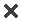 Rejection by Study GroupRejection by Study GroupRejection by Study GroupRejection by Study GroupRejection by Study GroupRejection by Study GroupRejection by Study GroupRejection by Study GroupFraud or submission of falsified paperwork Cancellation where student meets entry requirements, but chooses not to studyCancellation where student meets entry requirements, but chooses not to studyCancellation where student meets entry requirements, but chooses not to studyCancellation where student meets entry requirements, but chooses not to studyCancellation where student meets entry requirements, but chooses not to studyCancellation where student meets entry requirements, but chooses not to studyCancellation where student meets entry requirements, but chooses not to studyCancellation where student meets entry requirements, but chooses not to studyMore than 8 weeks prior to start dateWithin 8 weeks of course start date(for exceptional circumstances see below)For students who have been issued a student visa or enrolledFor students who have been issued a student visa or enrolledFor students who have been issued a student visa or enrolledFor students who have been issued a student visa or enrolledFor students who have been issued a student visa or enrolledFor students who have been issued a student visa or enrolledFor students who have been issued a student visa or enrolledFor students who have been issued a student visa or enrolledStudent cancellation with no exceptional circumstancesExceptional circumstances e.g. illness, bereavement (documentation will need to be sent to Admissions for final decision)Visa Rejection due to…Visa Rejection due to…Visa Rejection due to…Visa Rejection due to…Visa Rejection due to…Visa Rejection due to…Visa Rejection due to…Visa Rejection due to…Student ErrorStandard visa refusal (Student did not meet visaentry requirements)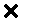 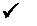 Fraud or submission of falsified paperworkxAgent errorVisa / immigration service error (administrative appeal documentation must sent to Admissions for final decision)Study Group errorDocument Version ControlDocument Version ControlDocument Version ControlDocument Version ControlDocument owner Document owner Paul Simpson, In House Counsel  Paul Simpson, In House Counsel  Authorised to ApproveAuthorised to ApproveAlison Alfers, Chief Legal and Compliance Officer Alison Alfers, Chief Legal and Compliance Officer Contributors Contributors Daljinder Thind, Peter Skillen, Lennon Craig, Martin Butler Thompson, Sule Celikoz  Daljinder Thind, Peter Skillen, Lennon Craig, Martin Butler Thompson, Sule Celikoz  VersionDate ApprovedUpdated By Details 12 February 2023Paul Simpson New document created to include circumstances pre-visa issuance where application rejected owing to fraud or submission of falsified documents